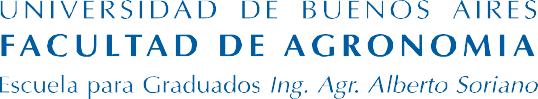 RECEPCIÓN DE SOLICITUD DE ADMISIÓN y CANDIDATURA (Maestría)La Escuela revisará que usted presente toda la documentación solicitadaOBLIGATORIO: Todos los formularios deben ser editados para incorporar la información solicitada, sin abreviaturas y enviados en formato PDF (se sugiere app CamScanner)Solicitud de admisión y candidatura (formulario 6M completo y firmado)Plan de cursos a realizar (formulario 3M completo y firmado)Créditos externos (formulario completo y firmado, presentar certificado con resol. de aprobación de dictado, cv del docente y  programa) o equivalencias (formulario 4M)Formulario 7M del proyecto de tesis (completo y firmado)Proyecto tentativo y proyecto de tesis completoFotocopia del título universitario (legalizada por TAD UBA si no es egresado/a de la Universidad de Buenos Aires y Apostillado si es extranjero/a). Certificado de título en trámite (si aún no tiene el diploma, exclusivo para Universidades Nacionales)Curriculum vitae (actualizado del/la candidato/a)Curriculum vitae del Director/a de tesis y co-director/a propuestos actualizadosFotocopia de DNI / pasaporte / cédula de identidad (ambas caras)Copia resolución designación personal de INTA / FAUBA (solo para personal de estas Instituciones)Pago de solicitud de admisiónFormulario de admisión para alumnos extranjeros (http://epg.agro.uba.ar/preguntas- frecuentes/que-documentacion-debo-presentar/)Constancia de carga horaria total de la carrera emitida por Institución que expidió el diploma (sólo para alumnos extranjeros) - excluyente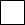 Declaración juradaOPCIONAL (para esta instancia)Curriculum vitae del consejero/a de estudios (si excepcionalmente lo propone) PRESENTAR LA DOCUMENTACIÓN EN EL ORDEN ESTABLECIDO, SIN COMPRIMIR, DOCUMENTACIÓN POR SEPARADO y ENVIAR POR MAIL Aalumnos-epg@agro.uba.ar, alumnosinfo-epg@agro.uba.ar